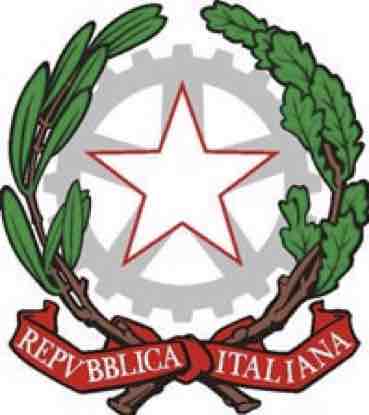 Ministero dell’IstruzioneCIRCOLO DIDATTICO 6 RIMINIAppendice alRegolamento generale di IstitutoMisure per la prevenzione del contagioda Sars-CoV-2Approvato con delibera n°23/2020del Consiglio di Circolo del 9 settembre 20201.Premessa normativaIl presente Regolamento ha validità per l’anno scolastico 2020/2021 e può essere modificato in relazione al sorgere di nuove esigenze e aggiornamenti normativi.Le modifiche successive potranno essere apportate direttamente dal Dirigente Scolastico, con successiva ratifica da parte del Consiglio di Circolo, qualora esse rispecchino un’esigenza cui dare corso tempestivamente.Esso individua le misure da attuare per prevenire e mitigare il rischio di contagio da SARS-CoV-2 nell’ambito delle attività dell’Istituto, nel rispetto dei diritti e dei doveri di tutte le sue componenti, alunni, famiglie, docenti e personale non docente.Per praticità comunicativa, le singole sezioni (prontuari delle regole) possono essere diffuse separatamente.Riferimenti normativi:2. Disposizioni comuniTutti (personale scolastico e famiglie/allievi) devono rispettare le regole comportamentali in vigore nei luoghi chiusi e in condizioni di promiscuità:● distanziamento interpersonale;● uso della mascherina chirurgica (preferibilmente) o di comunità;● pulizia e disinfezione delle mani.Come da Indicazioni Nazionali, tutti i componenti della comunità scolastica sono invitati a installare sul proprio smartphone l’applicazione IMMUNI, creata per aiutare a combattere la diffusione del virus. L’applicazione utilizza la tecnologia per avvertire gli utenti che hanno avuto un’esposizione a rischio, anche se sono asintomatici, ed evitare di contagiare altri, senza raccolta di dati personali e nel più assoluto rispetto per la privacy di ciascuno. “Immuni” può essere installata anche da minori di14 anni, con il consenso dei genitori.I docenti, il personale ATA, i Collaboratori scolastici, gli alunni e i visitatori hanno l’obbligo di:● rimanere al proprio domicilio in presenza di temperatura oltre i 37.5° o altri sintomi simil-influenzali e di chiamare il proprio medico di famiglia e l’autorità sanitaria;● rimanere al proprio domicilio se negli ultimi 14 giorni sono stati a contatto con persone positive al COVID-19 o che provengano da zone a rischio secondo le indicazioni dell’OMS;● rispettare tutte le disposizioni delle Autorità e del Dirigente scolastico, in particolare: mantenere il distanziamento fisico di un metro, osservare le regole di igiene delle mani e tenere comportamenti corretti sul piano dell’igiene;● informare tempestivamente, tramite il Referente Covid di sede il Dirigente scolastico o un suo delegato (Referente Covid di Istituto e collaboratori del Dirigente) della presenza di qualsiasi sintomo influenzale durante l’espletamento della propria attività all’interno della scuola.Di norma il Referente Covid di sede si riferirà ad Assistente Amministrativo di segreteria appositamente incaricato, per tutte le comunicazioni.L’ingresso a scuola di lavoratori e/o già risultati positivi all’infezione da COVID 19 dovrà essere preceduto da una preventiva comunicazione avente ad oggetto la certificazione medica rilasciata dal dipartimento di prevenzione territoriale di competenza da cui risulti la “avvenuta negativizzazione” del tampone secondo le modalità previste.3. VisitatoriI visitatori potranno accedere a scuola solo previo appuntamento e dovranno seguire le disposizioni che troveranno sulle locandine informative e sulla cartellonistica, attenersi alla segnaletica orizzontale e verticale e recarsi presso l’ufficio o svolgere l’attività che li ha indotti ad andare a scuola.Sarà privilegiato di norma il ricorso alle comunicazioni a distanza, anche in modalità telematica.L’accesso è limitato ai casi di effettiva necessità amministrativo-gestionale ed operativa, previa prenotazione e relativa programmazione.I visitatori dovranno compilare un modulo di autocertificazione e la registrazione per tenere tracciate le presenze all’interno del plesso (tranne le persone che hanno una presenza che si può definire continuativa o frequente all’interno della sede scolastica, che hanno ricevuto già comunicazioni di carattere generale sulle pre-condizioni necessarie all’ingresso e alla permanenza all’interno dei locali della scuola).Sono tenuti a:● utilizzare una mascherina di propria dotazione;● mantenere la distanza interpersonale di almeno 1 metro;● rimanere all’interno della sede scolastica il meno possibile, compatibilmente con le esigenze e le necessità del caso.4. Utenza Interna negli ufficiDi norma il personale scolastico che dovrà rivolgersi al personale amministrativo e all’ufficio di dirigenza (Dirigente scolastico e i suoi collaboratori) lo dovrà fare:● prediligendo comunicazione telefonica e via posta elettronica;● i docenti faranno pervenire le loro istanze in busta chiusa tramite il docente fiduciario, secondo un’organizzazione che verrà stabilita, per evitare situazioni di potenziale assembramento e disfunzionali all’organizzazione del lavoro;● qualora sia necessario che il dipendente debba conferire personalmente con l’ufficio lo farà prendendo un appuntamento; è vietato presentarsi senza appuntamento;● la presenza negli uffici è ovviamente condizionata alle regole generali alla gestione della salute e della sicurezza già citate.5. Spazi comuni e riunioniNell’utilizzo degli spazi comuni i docenti, il personale ATA, i Collaboratori scolastici e gli alunni dovranno avere cura, ogni qualvolta vengano a contatto con una superficie di uso comune (dispenser sapone, maniglia porta o finestra, bottone scarico bagno, cancello di ingresso, maniglione della porta di accesso all’edificio, interruttori della luce, etc.) di igienizzare le mani.L’ingresso agli spazi comuni è contingentato in relazione al numero di persone ammesse. Se non è possibile garantire il distanziamento di almeno 1 metro, è necessario indossare la mascherina.Per la gestione delle riunioni in presenza è necessario:● che sia autorizzata dal Dirigente Scolastico;● che il numero di partecipanti sia commisurato alle dimensioni dell’ambiente, anche in relazione al numero di posti a sedere;● che tutti i partecipanti indossino la mascherina e mantengano la distanza interpersonale di almeno 1 metro;● che, al termine dell’incontro, sia garantito l’arieggiamento prolungato dell’ambiente.Per ogni riunione sarà individuato un responsabile organizzativo che garantisca il numero massimo di persone, la durata della riunione, il controllo sul distanziamento tra le persone e l’areazione finale dell’ambiente.6. Prontuario delle regole anti-COVID per il personale docente (in allegato)7. Prontuario delle regole anti-COVID per il personale ATA (in allegato)7. Prontuario delle regole anti-COVID per le famiglie e gli alunni (in allegato)8. Gestione casi sintomatici (in allegato)